Communauté de Communes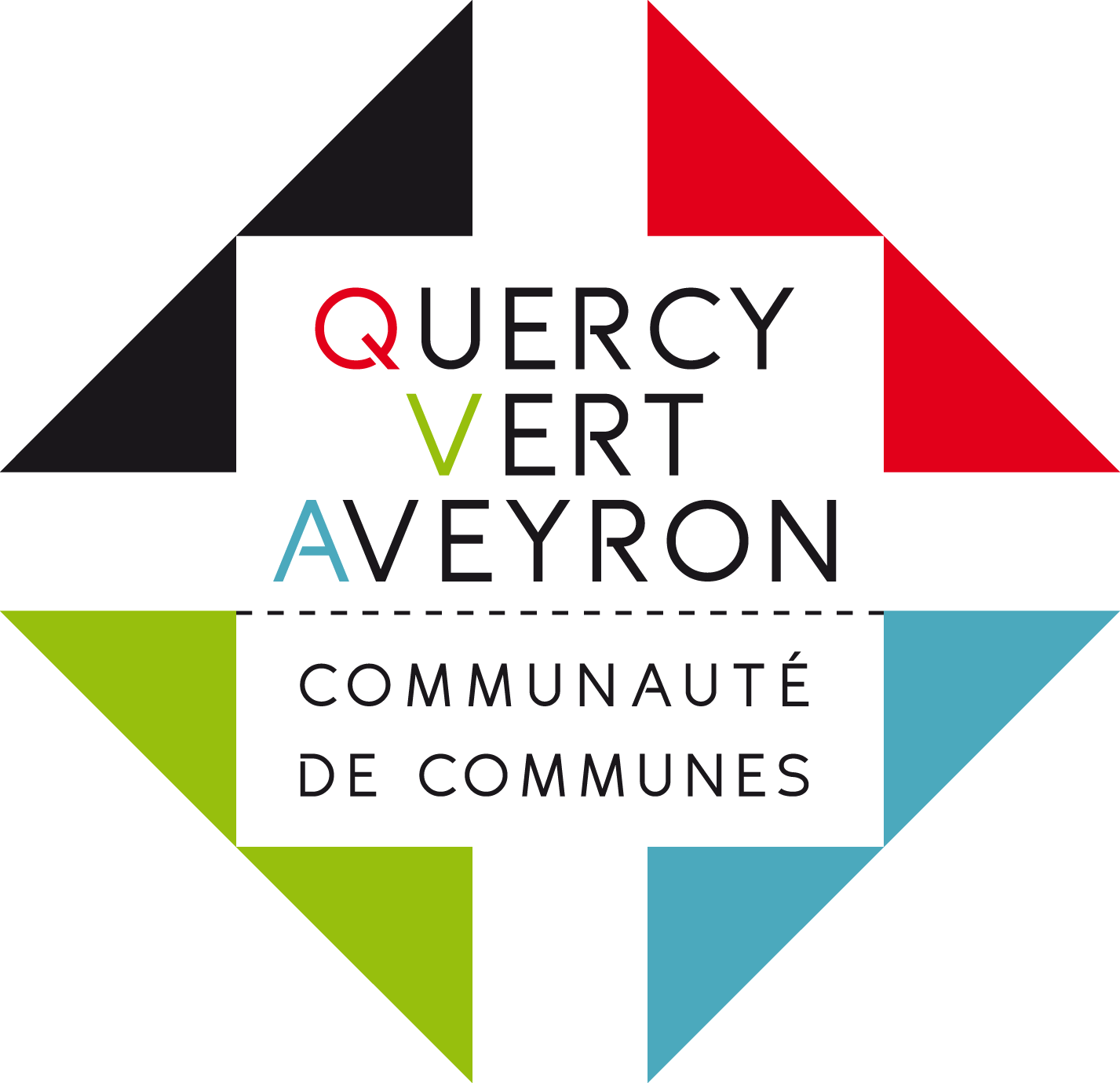 INSCRIPTIONS MERCREDIS du 1/09/20 au 16/10/20 Au Centre de loisirs de VERLHAC-TESCOUENFANTNOM___________________________PRENOM______________________ Date de Naissance : ___/____/___ECOLE _________________________		CLASSE __________ COMMUNE______________________MATERNELLE 			PRIMAIRE 			COLLEGIEN(NE) Pour les MATERNELLES, l’enfant fera-t-il la sieste : 		OUI 			     NON Si enfant hors communauté, cochez la case   PRÉSENCE le mercredi du 1er Septembre au 16 Octobre 2020Les présences seront facturées tous les 2 mois et payables à réception de facture. Pour tout changement de réservation, avertir le centre d’accueil une semaine avant, passé ce délai la réservation sera facturée. Pour les hors communauté, une majoration de 50 % sera appliquée.AIDES CAF / MSAAvez-vous droit à l’aide aux vacances de la Caf ou de la Msa : 	OUI 			     NON Si oui, N° Allocataire Caf : ………………                 justificatif d’aide aux vacances fourni 	OUI 			     NON ACTIVITE EXTERIEURE AU CENTREL’enfant participera-t-il à une activité extérieure au centre (club sportif, activité artistiques, etc..) :OUI 			     NON    		si oui laquelle : …………………………………………………Est-il autorisé à partir seul : 	OUI 			     NON 	Si non, précisez le nom de la personne qui viendra le chercher (en dehors des parents) :Après l’activité, reviendra-t-il au centre : 	OUI 			     NON Fait le __________________________			Signature des parents :A remettre auprès de votre centre de loisirs au plus tôt pour garantir votre réservation(une semaine avant minimum)